Dear ApplicantTeacher of MathematicsRequirementsThank you for your interest in the above vacancy.  I hope that after reading the information about The Friary School you will feel enthused by the prospect of working at the school and joining a dedicated team who are committed to achieving the best possible outcomes for our young people. The school is committed to safeguarding and promoting the welfare of young people and expects all staff to share this commitment. This position is therefore subject to a criminal records check from the Disclosure and Barring Service, which will require you to disclose all criminal convictions. Applying for the roleWe would be pleased to receive your application and a supporting letter of no more than two sides of A4 outlining your suitability for the post. Applications can be emailed to: applications@friaryschool.com.Further information will then be sent to those applicants who are selected for interview. If you have not heard from us within two weeks of the closure date please assume your application has not been successful.                                 I look forward to hearing from you.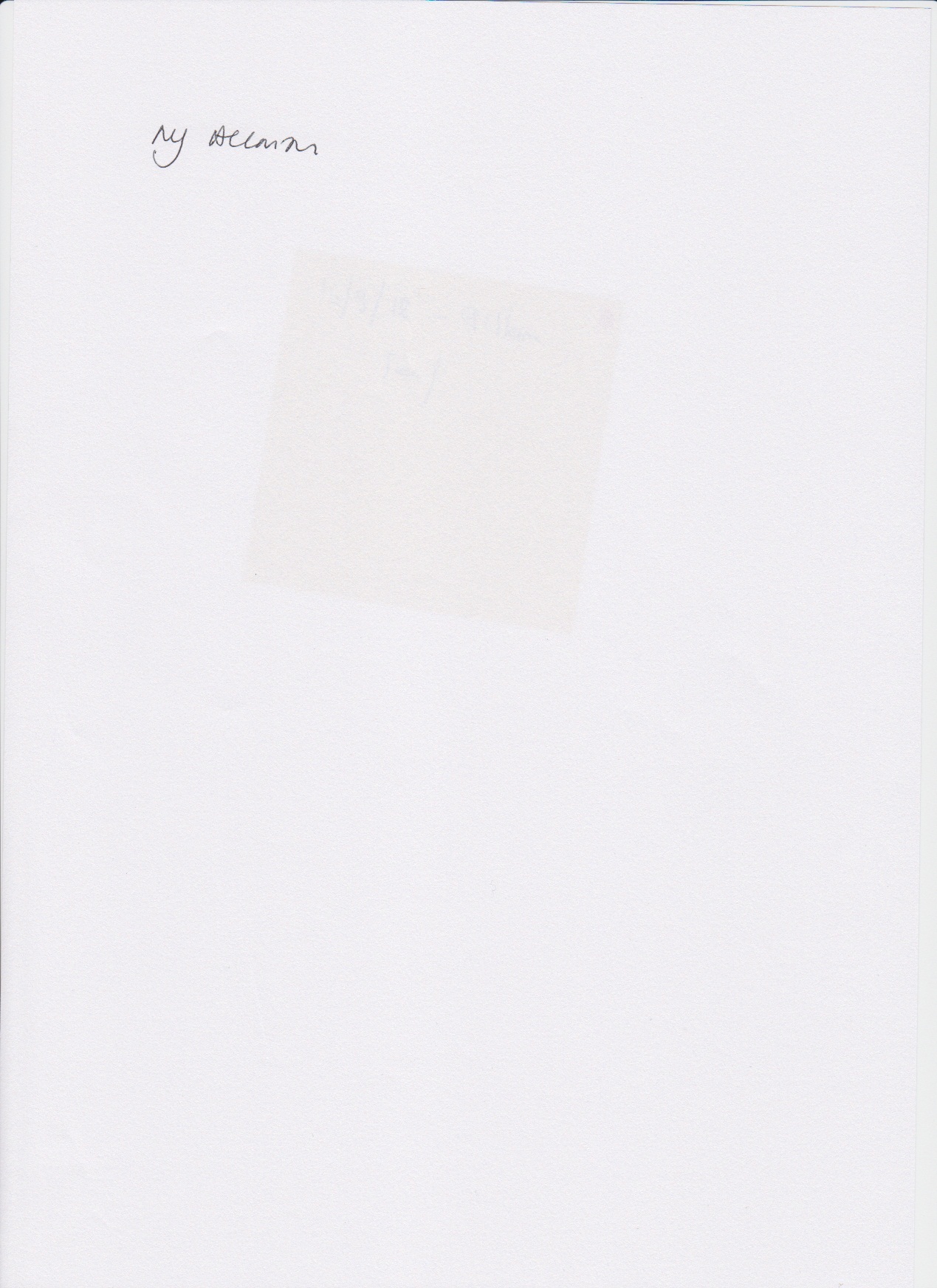 Mr M J AllmanHeadteacherRequiredSeptember 2019SalaryMPS / UPS / Suitable for NQT’sHoursFull-TimeClosing Date18th March 2019